	Na temelju članka 30. Statuta Općine Vladislavci („Službeni glasnik“ Općine Vladislavci broj 3/13, 3/17 i 2/18), Općinsko vijeće Općine Vladislavci na svojoj 21. sjednici održanoj dana 31.  ožujka 2020. donijelo ZAKLJUČAKO PRIHVAĆANJU POLUGODIŠNJEG IZVJEŠĆA O RADU OPĆINSKOG NAČELNIKA ZA RAZDOBLJE SRPANJ – PROSINAC 2019.I.Prihvaća se polugodišnje Izvješće o radu Općinskog načelnika za razdoblje srpanj – prosinac 2019.Izvješće iz stavka 1. ove točke prilog je ovom Zaključku.II.	Ovaj Zaključak stupa na snagu danom donošenja i bit će objavljen u „Službenom glasniku“ Općine VladislavciKLASA: 022-01/20-02/01             URBROJ: 2158/07-01-20-02Vladislavci, 31. ožujka 2020.Predsjednik Općinskog vijećaKrunoslav Morović, v.r.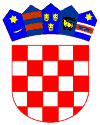         REPUBLIKA HRVATSKA                                     OSJEČKO-BARANJSKA ŽUPANIJA                                OPĆINA VLADISLAVCI          OPĆINSKI NAČELNIKKLASA: 022-01/20-02/01             URBROJ: 2158/07-01-20-01Vladislavci, 3. ožujka 2020.	Temeljem članka 35. b Zakona o lokalnoj i područnoj (regionalnoj) samoupravi  («Narodne novine» br. 33/01., 60/01., 129/05., 109/07., 125/08.,36/09., 150/11., 144/12., 19/13., 137/15, 123/17 i 98/19) te članka 36. Statuta Općine Vladislavci («Službeni glasnik» br. 3/13., 3/17 i 2/18) Općinski načelnik podnosiPOLUGODIŠNJE IZVJEŠĆE O RADU OPĆINSKOG NAČELNIKA ZA RAZDOBLJE SRPANJ– PROSINAC 2019. GODINEPodnosim izvješće o svom radu za razdoblje srpanj – prosinac 2019. godine.Stanje žiro-računa na dan 31.12.2019. iznosilo je 2.468.647,00 kn, a stanje blagajne iznosilo je 131,00U razdoblju od 1. 7. do 31.12.2019.  Općina Vladislavci je ostvarila ukupne prihode u iznosu od 5.731.537,79 kn, a realizacija tekućih rashoda i rashoda za nabavu nefinancijske imovine iznosi 4.348.855,48 kn PRIHODI KOJI SU OSTVARENI U RAZDOBLJU OD 1.7.2019. do 31.12.2019. su:PRIHODI OD POREZA  u iznosu od 1.834.191,00 kn  PRIHODI OD POMOĆI IZ INOZEMSTVA I OD SUBJEKATA UNUTAR OPĆEG PRORAČUNA u iznosu od 3.318.145,00 kn  Iz županijskog proračuna uprihodovano je ukupno 184.100,00 knIznos od 26.600,00 kn odnosi ne pomoć za nabavku ogrjeva korisnicimasocijalne skrbiIznos od 12.700,00 kn odnosi se na pomoć za ogranizaciju i sudjelovanjena manifestacijamaIznos od 4.500,00 kn odnosi se na pomoć za nabavu konferencijski stolica za DVD VladislavciIznos od 23.000,00 kn odnosi se na pomoć za izradu projektne dokumentacije za pristupnu cestu do Kuće oproštaja u DopsinuIznos od 49.000,00 kn odnosi se na pomoć za izradu projektne dokumentacije za izgradnju i prenamjenu Hrvatskog doma u dječji vrtić i jaslice u VladislavcimaIznos od 68.300,00 kn odnosi se na pomoć za izgradnju ceste u svrhu poljoprivrede u HrastinuIz državnog proračuna uprihodovano je ukupno 2.424.685,68 knIznos od 1.302.226,99 kn odnosi se na  pomoć za izgradnju Reciklažnog dvorišta u DopsinuIznos od 680.000,00 kn odnosi se na pomoć za igradnju Društvenog doma u HrastinuIznos od 220.000,00 kn odnosi se na pomoći za izgradnju javne rasvjete na ulasku u naselje VladislavciIzos od 147.505,00 kn odnosi se na projektnu dokumentaciju za dogradnju sportskog centra u VladislavcimaIznos od 74.953,69 kn odnosi na pomoći projekt ”Zaželi bolji život u Općini Vladislavci ” i projekt ”Snaga žena” Skrbim za druge, brinem za sebe.Pomoći temeljem prijenosa EU sredstava ostvarene su u iznosu od 709.359,11 knIznos od 709.359,11 kn odnosi se na pomoć temeljem prijenosa sredstava iz EU fondova za projekt ”Zaželi bolji život u Općini Vladislavci” i projekt ”Snaga žena” Skrbim za druge, brinem za sebePRIHODI OD IMOVINE (kamate na depozite po viđenju, prihodi od naknada za koncesiju, prihodi od zakupa poljoprivrednog zemljišta, prihodi od zakupa poslovnih objekata, naknada za pravo služnosti, zakup javne površine, najam domova, najam stanova i naknade za zadržavanje nezakonito izgrađenih zgrada u prostoru) u iznosu od 129.962,00 kn.PRIHODI OD UPRAVNIH I ADMINISTRATIVNIH PRISTOJBI, PRISTOJBI PO POSEBNIM PROPISIMA I NAKNADA (izgradnja nadgrobnih spomenika, grobna naknada, prihodi od prodaje državnih biljega, vodni doprinos, komunalna naknada i komunalni doprinos) u iznosu od 274.383,00 kn.PRIHODI OD PRODAJE PROIZVODA I ROBE TE PRUŽENIH USLUGA I PRIHODI OD DONACIJA u iznosu od 19.626,00 kn.PRIHODI OD PRODAJE NEFINANCIJSKE IMOVINE (prihodi od prodaje Državnog poljoprivrednog zemljišta na području Općine Vladislavci)  u iznosu od 155.231,00 knRASHODI KOJI SU OSTVARENI U RAZDOBLJU OD 1.7.2019. do 31.12.2019. su:RASHODI ZA ZAPOSLENE (odnose se na rashode za plaće zaposlenih i osoba zaposlenih putem Programa Javnih radova i Programa „Snaga žena – skrbnim za druge, brinem za sebe, ) u iznosu od 960.411,00 kn.MATERIJALNI RASHODI (odnose se na rashode za službena putovanja, naknade za prijevoz, rashodi za stručno usavršavanje zaposlenika, uredski materijal, energija, materijal i dijelovi za tekuće i investicijsko održavanje, sitan inventar, službena, radna i zaštitna odjeća i obuća, rashodi za usluge telefona, pošte i prijevoza, usluge tekućeg i investicijskog održavanja, usluge promidžbe i informiranja, komunalne usluge, zakupnine i najamnine, intelektualne i osobne usluge, naknade za stručno osposobljavanje, premije osiguranja, reprezentacija, pristojbe i naknade i ostale nespomenute rashode poslovanja) u iznosu od 1.335.720,00 kn.FINANCIJSKI RASHODI (odnose se na rashode za primljene kredite i zajmove, na bankarske usluge i usluge platnog prometa, zatezne kamate i ostale nespomenute financijske rashode)  u iznosu od 13.980,44 kn.NAKNADE GRAĐANIMA I KUĆANSTVIMA NA TEMELJU OSIGURANJA I DRUGE NAKNADE ( odnose se na naknade građanima i kućanstvima u novcu i naravi, troškovi za korisnike socijalne skrbi, stipendije, troškovi prijevoza učenika i studenata, troškovi prehrane učenika) u iznosu od 361.705,00kn.OSTALI RASHODI ( odnose se na tekuće donacije Udrugama, KUD-ovima i Športskim društvima i na izvanredne rashode) u iznosu od 176.344,00 kn.RASHODI ZA NABAVU NEFINANCIJSKE IMOVINERashodi za nabavu nefinancijske imovine planirani su u Proračunu Općine Vladislavci za 2019. godinu u iznosu od 4.604.537,48 kn, a u razdoblju od 1.7.2019. do 30.6.2019. godine realizirani su u iznosu od 1.500.695,04 kn. Rashodi za nabavu nefinancijske imovine obuhvaćaju rashode za nabavu proizvedene dugotrajne imovine, rashode za dodatna ulaganja na građevinskim objektima, nabavu postrojenja i opreme.Građevinski objektiRashodi za nabavu građevinskih objekata realizirani su u iznosu od 646.931,26 kn. Navedeni iznos odnosi se na izgradnju Društvenog doma u Hrastinu u iznosu od 619.306,26 kn i na restauraciju križeva ”Krajputaša” u izosu od 27.625,00 knJavna rasvjetaRashodi za javnu rasvjetu ostvareni su u iznosu od 332.090,00 kn, a odnose se na izgradnju javne rasvjete na ulasku u naslje Vladislavci i  na sanaciju i modernizaciju javne rasvjete u dijelovima naselja Općine Vladislavci, I. Faza.CesteRashodi za ceste ostvareni su u iznosu od 449.662,98 kn, a odnose se na izgradnju ceste u svrhu poljoprivrede u Hrastinu.Ostali slični prometni objektiOvi rashodi ostvareni su u iznosu od 55.393,80 kn, a odnose se na izgradnju otresnica, putne i kanalske mreže na području Općine Vladislavci.Postrojenja i opremaNavedeni izdaci u izvještajnom razdoblju u iznosu od 16.617,00 kn odnose se na nabavu konferencijskih stolaca za DVD Vladislavci i nabavu polica za arhivu.Općina Vladislavci je u razdoblju od 1.1.2019. do 31.12.2019. g. ostvarilaU Godišnjem Izvještaju o izvršenju Proračuna Općine Vladislavci će biti detaljno obrazloženi ostvareni prihodi i rashodi za razdoblje od 1.1.2019. do 31.12.2019. godine.U svezi s člankom 48. stavak 3.  Zakona o lokalnoj i područnoj (regionalnoj) samoupravi (Narodne novine broj: 33/01, 60/01, 129/05, 109/07, 125/08, 36/09, 150/11, 144/12, 19/13, 137/15 i 123/17) Općinsko vijeće Općine Vladislavci,  donijelo je odluku o suglasnosti na provedbu ulaganja na području Općine Vladislavci za 2019. godinu („Službeni glasnik“ Općine Vladislavci br. 11/18 i 9/19).  Predmetnom odlukom Općinsko vijeće ovlastilo me da poduzmem  sve potrebne aktivnosti za provedbu ulaganja na području Općine Vladislavci za 2019. godinu, da provedem sve postupke i potpišem svu potrebnu dokumentaciju za projekte ulaganja koji su predmet Odluke. Člankom 4. Odluke o suglasnosti na provedbu ulaganja na području Općine Vladislavci za 2019. godinu („Službeni glasnik“ br. 11/18 i 9/19) utvrđeno je da  Općinski načelnik izvješćuje Općinsko vijeće o provedbi ulaganja u izvješću o radu načelnika, te slijedom toga izvješćujem vijeće o provedbi ulaganja na području Općine Vladislavci u 2019. godini. Općinsko vijeće dalo je suglasnost da se u 2019. godini provedu slijedeća ulaganja, koja su ujedno planirana i Proračunom Općine Vladislavci za 2019. godinu, i to: Od tekućih poslova u  drugoj  polovici 2019. godine istaknuo bih:Nastavili smo suradnju sa LAG-om Vuka-Dunav te proveli jednu aktivnost na području Općine Vladislavci.Zagrebački Institut za javne financije objavio je rezultate analize proračunske transparentnosti lokalnih jedinica mjerene brojem ključnih proračunskih dokumenata objavljenih na njihovim službenim mrežnim stranicama. Odnosno, koliko su dokumenti koji pokazuju prikupljanje i, još važnije, trošenje javnog novca, dostupni onima koji te proračune pune. Općina Vladislavci je dobila ocjenu odličan i tako su potvrđene već ranije stečene visoke ocjene. Općina Vladislavci među manjim brojem Općina u Hrvatskoj koje su dobile ovakvo priznanje za transparentan rad.Aktivno radimo na pripremanju projektne dokumentacije za EU natječaje Mjera ruralnog razvoja 7.2. i 7.4.EU sredstvima smo opremili djelatnike komunalnog pogona novim alatima i strojevima za rad Odobreni EU projekt WiFi for EU za uvođenje besplatnog širokopojasnog interneta u naseljima Općine Vladislavci vrijedan 15.000 EUR-a je u postupku izvođenja i očekuje se završetak projekta u travnju 2020 godine.Završili smo projekt rekonstrukcije i unutarnjeg uređenja društvenog doma u Hrastinu sufinanciranih sredstvima Ministarstva regionalnog razvoja i uz financijsku pomoć DZMH U potpunosti završili projekt rekonstrukcije ceste u Hrastinu ulice Kiš Ferenca za što su nam odobrena sredstva u 100%  iznosu bez penalizacije i bez primjedbi Agencije za plaćanjeIzgradili smo cestu u ulici Dobriše Cesarića u HrastinuIshodovali uporabnu dozvolu te pustili u uporabu reciklažno dvorište u Dopsinu Provodili smo aktivnost zimskog održavanja cesta te aktivnost deratizacijeNastavili smo financirati troškove stomatološke ordinacije, troškove predškolske ustanove te troškove stanovanja socijalno ugroženih obitelji.Programi zapošljavanja dugotrajno nezaposlenih žena iz programa ZAŽELI u sklopu kojega je zaposleno 29 žena odvijaju se prema planu i programu bez većih poteškoćaSufinancirali kupovinu sadnica lješnjaka učenicima Osnovne škole Mate Lovraka u Vladislavcima koji su ih posadili na njihovoj oranici Zajedno sa Općinom Čepin smo proveli projekt sufinanciran sredstvima FZOEU o edukaciji mještana o važnosti odvajanja otpada. Održana 4 predavanja i radionice te podijeljeni edukacijski materijali po kućanstvima i u osnovnoj školi Mate Lovraka djeciUčenicima prvašićima poklonili školski pribor za prvi dan školeDječji vrtić u Vladislavcima smo opremili novom didaktičkom opremom za djecuSudjelovali u organizaciji svečanog otvorenja crkve Sv. Roka u HrastinuProveli javni poziv za najuređeniju okućnicu i podijelili nagrade zaslužnimaFinancirali smo uklanjanje gnijezda stršljenova u naseljima OpćineSukladno programskim aktivnostima, vodi se briga o zdravlju starijih mještana. Osim programa javnih radova "Pomoć zajednici", provode se pregledi zdravlja uz pomoć Crvenog križa i uz pomoć raznih udruga za promicanje prevencije i zdravlja. Nastavili smo sa provođenjem programa sufinanciranja studenata kroz isplatu stipendija te plaćanja studentskih i učeničkih autobusnih karata.Provodimo program financiranja školskih obroka za sve osnovnoškolce i djecu predškolskog programa.Prevencijom zaštite od požara smo su u skladu sa zakonskim regulativama financirali rad dobrovoljnih vatrogasnih društava Vladislavci i Hrastin.Pomagali smo u opskrbi stanovništva pitkom vodomSa ciljem unaprjeđenja nogometnog športa i poboljšanjem uvjeta za bavljenje športom osim opremanja objekata i nogometnih terena Općina Vladislavci je pomogla u radu nogometnih klubovaOrganizirali i održali zajedno sa udrugama sa područja općine manifestacije „Adventske večeri“ u naseljima Općine VladislavciSufinancirali smo organizaciju dječje manifestacije „Igra kolo“ u organizaciji KUD-a DukatPrigodom obilježavanja blagdana Sv. Nikole organizirali prigodnu dječju predstavu i podjelu poklon paketa svakom djetetu sa područja Općine VladislavciPotpisan ugovor sa Ministarstvom regionalnog razvoja o sufinanciranju projekta rekonstrukcije javne rasvjete novom LED energetski učinkovitom na dionici ceste na ulasku u mjesto VladislavciPrijavili smo se na Javne pozive Osječko-baranjske županije za što su nam i odobrena sredstva Sudjelovali smo na svečanostima obilježavanja Dana Općine Lopar, naše prijateljske Općine.Udruga mladih iz Hrastina uz podršku Općine je po treći puta organizirala roštiljadu, a ujedno i smotru hrastinskih mađarskih običaja.Pomogli organizaciju manifestacije „Jeseni u Hrastinu“Financirali smo rad udruga na području Općine Vladislavci sukladno financijskim sredstvima.Poslove odvoza komunalnog otpada obavljali su ovlašteni koncesionari, s kojima je ranije sklopljen ugovor. Poslovi su obavljani redovito bez zastoja, u skladu s mogućnostima proračuna. Od značajnijih ovlasti koje su općinskom načelniku dodijeljene Zakonom o lokalnoj i područnoj (regionalnoj) samoupravi, nisam se koristio niti jednom.U navedenom vremenskom roku sam sudjelovao na 147 radnih sastanaka sa inicijativom pokretanja projekata i razvoja naselja te u sklopu toga sam u više navrata bio u direktnom kontaktu sa nadležnim institucijama kao što su ministarstva, agencije, uredi i Osječko-baranjska županija.Jedinstveni upravni odjel savjesno je i uredno obavljao poslove u svojim zakonskim okvirima. Poduzimane su mjere za redovitu naplatu prihoda. Upravitelj Komunalnog pogona je Pročelnica Jedinstvenog upravnog odjela Gordana Pehar Kovačević koja je usmjeravala djelatnike Komunalnog pogona i brinula o redovitom i urednom obavljanju poslova. Za realizaciju ciljeva je bio odgovoran i zamjenik općinskog načelnika gospodin Igor Kovačev koji je pomogao da se poslovi brže završe. Poslovi komunalnog pogona sastojali su se od radova na održavanju javnih površina  i objekata u vlasništvu Općine. Uzevši u obzir sve navedeno i s obzirom na male prihode osobno sam zadovoljan sa svime što smo uspjeli napraviti u drugom polugodištu 2019. godine. Bez obzira na svakodnevne prepreke i poteškoće vjerujem da sa zajedničkim trudom i ciljem razvoja Općine Vladislavci možemo ostvariti puno više te da zajednički svakom mještaninu Općine Vladislavci možemo pomoći u poteškoćama.Općinski načelnikMarjan Tomas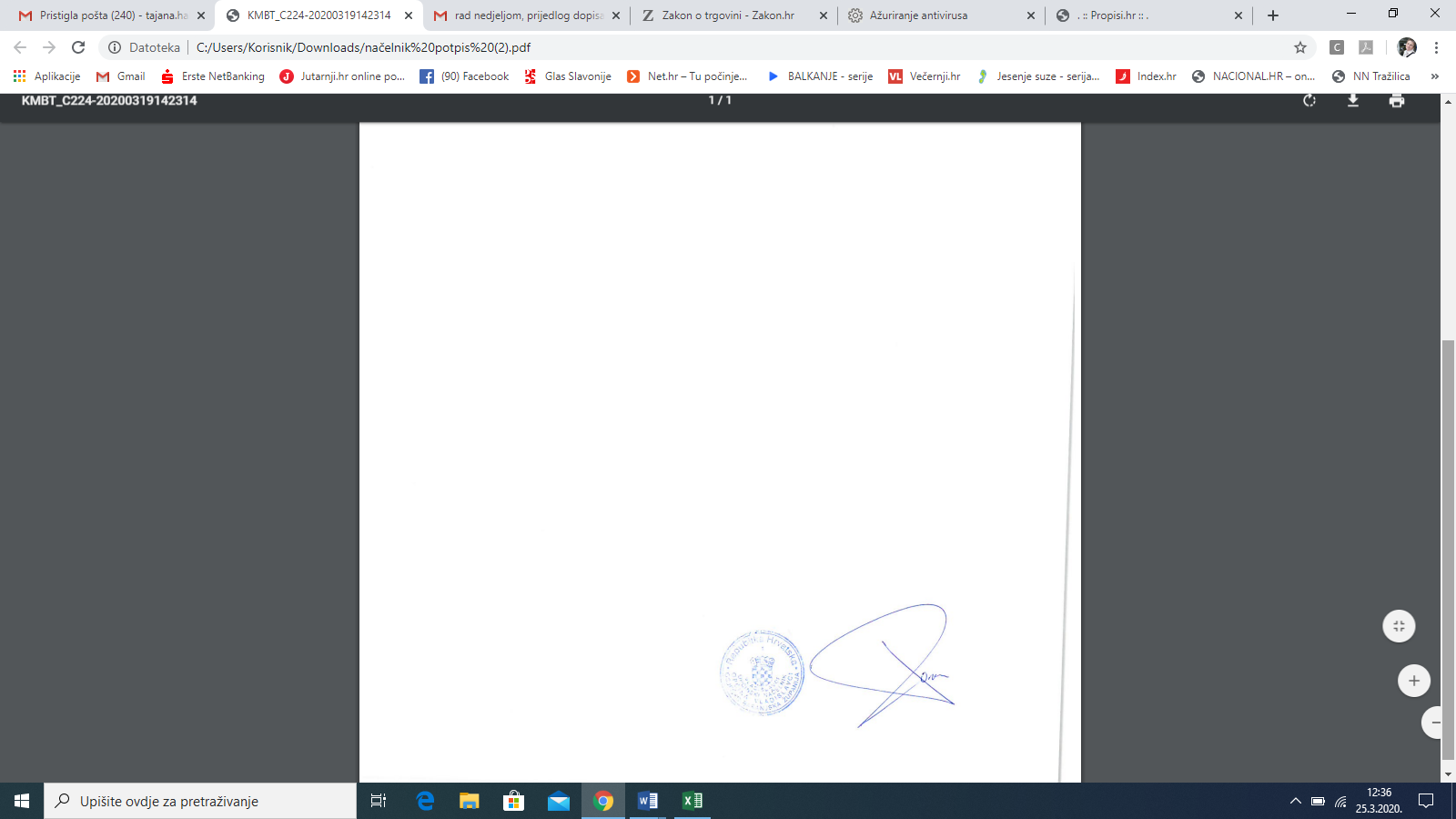 UKUPNI PRIHODI I PRIMICI                                                   10.743.878,00UKUPNI RASHODI I IZDACI9.007.397,00VIŠAK PRIHODA I PRIMITAKA1.736.481,00MANJAK PRIHODA I PRIMITAKA (PRENESENI)471.647,00VIŠAK PRIHODA I PRIMITAKA RASPOLOŽIV U SLJEDEĆEM RAZDOBLJU1.264.834,00R.br.Opis ulaganjaPlanirani Iznos u kunamaRealizirani iznos u kunama Izgradnja reciklažnog dvorišta u Dopsinu1.626.382,13 kn1.626.382,13Rekonstrukcija ceste F. Kiša u Hrastinu118.701,00 kn114.564,30Izgradnja javne  rasvjete na ulazu u Vladislavci306.631,25 kn222.000,00Izgradnja kuće oproštaja u Dopsinu630.000,00 kn0,00Izgradnja i opremanje dječjeg igrališta u Vladislavcima130.000,00 kn0,00Sanacija i modernizacija javne rasvjete u dijelovima naselja Općine Vladislavci, I. faza146.312,50 kn110.090,00Kupovina kombi vozila za komunalni pogon160.000,00 kn0,00Izgradnja nerazvrstane ceste u svrhu poljoprivrede u Hrastinu477.662,98 kn449.662,98Sufinanciranje izgradnje plastenika opg-ovima246.391,49 kn0,00Izrada strateškog plana razvoja turizma68.750,00 kn68.750,00Izrada projektne dokumentacije za izgradnju nerazvrstanih cesta, pješačkih staza i trgova 160.400,00 kn160.313,12izgradnja, sanacija i rekonstrukcija putne i kanalske mreže71.250,00 kn69.693,80Izrada projektne dokumentacije za rekonstrukciju i prenamjenu zgrade društvenog doma (Hrvatski dom) u zgradu dječjeg vrtića i jaslica u Vladislavcima 99.000,00 kn50.000,00Sanacija i rekonstrukcija društvenog doma u Hrastinu651.250,00 kn650.556,26Uređenje prostorija za uredsko poslovanje i arhivu102.500,00 kn101.848,75Izrada projektne dokumentacije za rekonstrukciju i dogradnju sportskog centra Vladislavci 165.000,00 kn163.937,50Uređenje zemljišta iza reciklažnog dvorišta u Dopsinu190.000,00 kn189.296,25Izrada ograde na nogometnom igralištu u Dopsinu122.438,00122.437,50Uvođenje širokopojasnog interneta u centrima naselja WI-FI134.000,00 kn0,00Provedba projekta „IN-LORE“ – program za e-račun102.500,00 kn 102.500,00Provedba programa zapošljavanja žena „Zaželi bolji život u Općini Vladislavci“1.374.299,80969.643,47Provedba projekta zapošljavanja žena „Snaga žena“300.783,51295.214,85Provedba programa javnih radova na području Općine Vladislavci318.950,00157.201,68UKUPNO7.703.202,665.624.092,59